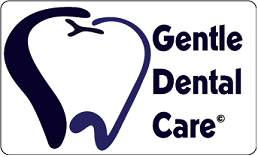 Harris -Obermiller DDS.Política FinancieraRelación con la paciente: _____________________________________
Gracias por elegirnos como su proveedor de atención médica dental. La siguiente es nuestra Política Financiera. Pedimos que todos los pacientes lean y firmen nuestra Política financiera, así como que completen nuestro Formulario de información del paciente antes de ver al dentista/higienista.Su póliza de seguro es un contrato entre usted y su compañía de seguros. Debemos enfatizar que, como sus proveedores de atención dental, nuestra relación es CON USTED, no con su compañía de seguros.Todos los cargos son su responsabilidad desde la fecha en que se prestan los servicios, ya sea que su compañía de seguros pague o no. No todos los servicios son un beneficio cubierto en todos los contratos; consulte su paquete de beneficios personales.• Los copagos vencen en el momento del servicio. Su parte estimada de lo que su seguro no cubre se debe en el momento en que se presta el servicio. Cuando no participamos con un determinado plan de seguro, sus gastos de bolsillo pueden aumentar.Si su compañía de seguros no paga su parte dentro de los 45 días, le pedimos que se comunique con la aseguradora para ayudar a acelerar el proceso. Si queda un saldo adeudado después de recibir el pago de su compañía de seguros, esperamos que pague ese saldo dentro de los 30 días. Si esto no es posible, le animamos a que se ponga en contacto con nosotros para que podamos ayudarle en la gestión de su cuenta.Si desea conocer una estimación de la cobertura de su seguro, podemos enviar una preautorización a su seguro. Esto le dará una estimación de sus gastos de bolsillo. Por lo general, estos tardan de 3 a 4 semanas en procesarse y devolverse a nosotros.Su compañía de seguros solo pagará los servicios que estén cubiertos en su póliza personal: cuando corresponda y se determine como razonable y necesario. Su póliza puede negar el pago de cualquier servicio.  Gentle Dental no puede renunciar legalmente al pago de deducibles y/o copagos.El pago vence en el momento en que se prestan los servicios. Si mi seguro niega el pago, o solo paga una parte de los cargos, acepto ser personal y totalmente responsable del pago total.Si no pago la totalidad del nuevo saldo dentro de los 60 días posteriores a la fecha del saldo mensual, se cobrará cada mes un recargo del 1,5 % sobre el saldo pendiente de pago y adeudado.Marque cómo normalmente pagaría los pagos de su bolsillo:____ Efectivo ____ Cheque ____ Tarjeta de Débito/Crédito ____Care Credit (Financiamiento sin intereses previa aprobación)Nuestra oficina implementa una tarifa de cita fallida de $ 75.00 que se incurre después de la segunda cita fallida. Esta tarifa debe pagarse antes de que se hagan citas futuras para cualquier miembro de la familia.
Firma del paciente/tutor: ___________________________________ Fecha: ___________________